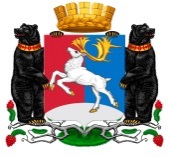 Камчатский крайАдминистрация городского округа «поселок Палана»ПОСТАНОВЛЕНИЕРуководствуясь Федеральным законом от 06.10.2003 № 131-ФЗ «Об общих принципах организации местного самоуправления в Российской Федерации», в целях уточнения бюджета городского округа «поселок Палана» на 2023 год и на плановый период 2024-2025 годов,АДМИНИСТРАЦИЯ ПОСТАНОВЛЯЕТ:Внести изменения в постановление Администрации городского округа «поселок Палана» от 16.09.2022 № 316 «Об утверждении лимитов потребления коммунальных услуг для муниципальных учреждений городского округа «поселок Палана» на 2023 год и на плановый период 2024-2025 годов», изложив приложения № 1, 2,3 в новой редакции, согласно приложений №1,2,3 к настоящему постановлению.Настоящее постановление вступает в силу после его официального обнародования.Контроль исполнения настоящего постановления возложить на муниципальное казенное учреждение «Служба обеспечения деятельности органов местного самоуправления и муниципальных учреждений городского округа «поселок Палана».28.06.2023 №218 О внесении изменений в постановление Администрации городского округа «поселок Палана»  от 16.09.2022 № 316 «Об утверждении лимитов потребления коммунальных услуг для муниципальных учреждений городского округа «поселок Палана» на 2023 год и на плановый период 2024 -2025 годов»О внесении изменений в постановление Администрации городского округа «поселок Палана»  от 16.09.2022 № 316 «Об утверждении лимитов потребления коммунальных услуг для муниципальных учреждений городского округа «поселок Палана» на 2023 год и на плановый период 2024 -2025 годов»О внесении изменений в постановление Администрации городского округа «поселок Палана»  от 16.09.2022 № 316 «Об утверждении лимитов потребления коммунальных услуг для муниципальных учреждений городского округа «поселок Палана» на 2023 год и на плановый период 2024 -2025 годов»О внесении изменений в постановление Администрации городского округа «поселок Палана»  от 16.09.2022 № 316 «Об утверждении лимитов потребления коммунальных услуг для муниципальных учреждений городского округа «поселок Палана» на 2023 год и на плановый период 2024 -2025 годов»О внесении изменений в постановление Администрации городского округа «поселок Палана»  от 16.09.2022 № 316 «Об утверждении лимитов потребления коммунальных услуг для муниципальных учреждений городского округа «поселок Палана» на 2023 год и на плановый период 2024 -2025 годов»ВрИП Главы Администрации городского округа «поселок Палана»                 Е.В. Абрамов                                                                                                                                                                           Приложение № 1                                                                                                                                               к постановлению Администрации                                                                                                                                        городского округа « поселок Палана»                                                                                                                                                                    от 28.06.2023 № 218Лимиты потребления коммунальных услуг для муниципальных учрежденийгородского округа "поселок Палана" на 2023 год                                                                                                                                                                           Приложение № 1                                                                                                                                               к постановлению Администрации                                                                                                                                        городского округа « поселок Палана»                                                                                                                                                                    от 28.06.2023 № 218Лимиты потребления коммунальных услуг для муниципальных учрежденийгородского округа "поселок Палана" на 2023 год                                                                                                                                                                           Приложение № 1                                                                                                                                               к постановлению Администрации                                                                                                                                        городского округа « поселок Палана»                                                                                                                                                                    от 28.06.2023 № 218Лимиты потребления коммунальных услуг для муниципальных учрежденийгородского округа "поселок Палана" на 2023 год                                                                                                                                                                           Приложение № 1                                                                                                                                               к постановлению Администрации                                                                                                                                        городского округа « поселок Палана»                                                                                                                                                                    от 28.06.2023 № 218Лимиты потребления коммунальных услуг для муниципальных учрежденийгородского округа "поселок Палана" на 2023 год                                                                                                                                                                           Приложение № 1                                                                                                                                               к постановлению Администрации                                                                                                                                        городского округа « поселок Палана»                                                                                                                                                                    от 28.06.2023 № 218Лимиты потребления коммунальных услуг для муниципальных учрежденийгородского округа "поселок Палана" на 2023 год                                                                                                                                                                           Приложение № 1                                                                                                                                               к постановлению Администрации                                                                                                                                        городского округа « поселок Палана»                                                                                                                                                                    от 28.06.2023 № 218Лимиты потребления коммунальных услуг для муниципальных учрежденийгородского округа "поселок Палана" на 2023 год                                                                                                                                                                           Приложение № 1                                                                                                                                               к постановлению Администрации                                                                                                                                        городского округа « поселок Палана»                                                                                                                                                                    от 28.06.2023 № 218Лимиты потребления коммунальных услуг для муниципальных учрежденийгородского округа "поселок Палана" на 2023 год                                                                                                                                                                           Приложение № 1                                                                                                                                               к постановлению Администрации                                                                                                                                        городского округа « поселок Палана»                                                                                                                                                                    от 28.06.2023 № 218Лимиты потребления коммунальных услуг для муниципальных учрежденийгородского округа "поселок Палана" на 2023 год                                                                                                                                                                                                 (с учетом НДС)                                                                                                                                                                                                 (с учетом НДС)                                                                                                                                                                                                 (с учетом НДС)                                                                                                                                                                                                 (с учетом НДС)                                                                                                                                                                                                 (с учетом НДС)                                                                                                                                                                                                 (с учетом НДС)                                                                                                                                                                                                 (с учетом НДС)                                                                                                                                                                                                 (с учетом НДС)                                                                                                                                             (с учетом НДС)Приложение  2Приложение  2Приложение  2к  постановлению Администрациик  постановлению Администрациик  постановлению Администрациигородского округа "поселок Палана"городского округа "поселок Палана"городского округа "поселок Палана"от 28.06.2023 № 218от 28.06.2023 № 218от 28.06.2023 № 218Лимиты потребления коммунальных ресурсов муниципальными учреждениями городского округа "поселок Палана" на 2023 годЛимиты потребления коммунальных ресурсов муниципальными учреждениями городского округа "поселок Палана" на 2023 годЛимиты потребления коммунальных ресурсов муниципальными учреждениями городского округа "поселок Палана" на 2023 годЛимиты потребления коммунальных ресурсов муниципальными учреждениями городского округа "поселок Палана" на 2023 годЛимиты потребления коммунальных ресурсов муниципальными учреждениями городского округа "поселок Палана" на 2023 годЛимиты потребления коммунальных ресурсов муниципальными учреждениями городского округа "поселок Палана" на 2023 годЛимиты потребления коммунальных ресурсов муниципальными учреждениями городского округа "поселок Палана" на 2023 годЛимиты потребления коммунальных ресурсов муниципальными учреждениями городского округа "поселок Палана" на 2023 годПриложение  3Приложение  3Приложение  3Приложение  3Приложение  3Приложение  3к  постановлению Администрациик  постановлению Администрациик  постановлению Администрациик  постановлению Администрациик  постановлению Администрациик  постановлению Администрациигородского округа "поселок Палана"городского округа "поселок Палана"городского округа "поселок Палана"городского округа "поселок Палана"городского округа "поселок Палана"городского округа "поселок Палана"от 28.06.2023 № 218от 28.06.2023 № 218от 28.06.2023 № 218от 28.06.2023 № 218от 28.06.2023 № 218от 28.06.2023 № 218Лимиты потребления коммунальных ресурсов муниципальными учреждениями городского округа "поселок Палана" на плановый период 2024-2025 годовЛимиты потребления коммунальных ресурсов муниципальными учреждениями городского округа "поселок Палана" на плановый период 2024-2025 годовЛимиты потребления коммунальных ресурсов муниципальными учреждениями городского округа "поселок Палана" на плановый период 2024-2025 годовЛимиты потребления коммунальных ресурсов муниципальными учреждениями городского округа "поселок Палана" на плановый период 2024-2025 годовЛимиты потребления коммунальных ресурсов муниципальными учреждениями городского округа "поселок Палана" на плановый период 2024-2025 годовЛимиты потребления коммунальных ресурсов муниципальными учреждениями городского округа "поселок Палана" на плановый период 2024-2025 годовЛимиты потребления коммунальных ресурсов муниципальными учреждениями городского округа "поселок Палана" на плановый период 2024-2025 годовЛимиты потребления коммунальных ресурсов муниципальными учреждениями городского округа "поселок Палана" на плановый период 2024-2025 годовЛимиты потребления коммунальных ресурсов муниципальными учреждениями городского округа "поселок Палана" на плановый период 2024-2025 годовЛимиты потребления коммунальных ресурсов муниципальными учреждениями городского округа "поселок Палана" на плановый период 2024-2025 годовЛимиты потребления коммунальных ресурсов муниципальными учреждениями городского округа "поселок Палана" на плановый период 2024-2025 годов(с учетом НДС)(с учетом НДС)(с учетом НДС)(с учетом НДС)(с учетом НДС)(с учетом НДС)(с учетом НДС)(с учетом НДС)(с учетом НДС)(с учетом НДС)№ п/пНаименование учрежденияЕд. измерения2024 год2024 год2024 год2024 год2025 год2025 год2025 год№ п/пНаименование учрежденияЕд. измерения1 полугодие1 полугодие2 полугодие2 полугодие1 полугодие1 полугодие2 полугодие1ЭлектроэнергияТариф 16,05616,05622,23822,23822,23822,23830,8001ЭлектроэнергиякВт177 500,000177 500,000163 000,000163 000,000177 500,000177 500,000163 000,0001ЭлектроэнергияТыс. руб.                    2 849,9402 849,9403 624,7943 624,7943 947,2453 947,2455 020,4002Тепловая энергияТариф 12 706,36812 706,36814 612,32314 612,32314 612,32314 612,32316 804,1712Тепловая энергияГкал1 495,0001 495,000994,000994,0001 495,0001 495,000994,0002Тепловая энергияТыс. руб.                    18 996,02018 996,02014 524,64914 524,64921 845,42321 845,42316 703,3463ВодоснабжениеТариф 142,61142,61159,723159,723159,723159,723178,893Водоснабжением³1 553,2201 553,2201 700,4101 700,4101 553,2201 553,2201 700,4103ВодоснабжениеТыс. руб.                    221,505221,505271,595271,595248,085248,085304,1864ВодоотведениеТариф 196,94196,94228,45228,45228,45228,45265,0024Водоотведением³2 839,2202 839,2202 922,4102 922,4102 839,2202 839,2202 922,4104ВодоотведениеТыс. руб.                    559,156559,156667,625667,625648,620648,620774,4455Вывоз ЖБОТариф 497,028497,028576,552576,552576,552576,552668,8005Вывоз ЖБОм³64,00064,00073,00073,00064,00064,00073,0005Вывоз ЖБОТыс. руб.                    31,81031,81042,08842,08836,9036,9048,8226Горячее водоснабжениеТариф 142,61142,61159,723159,723159,723159,723178,896Горячее водоснабжением³1 360,0001 360,0001 295,0001 295,0001 360,0001 360,0001 295,0006Горячее водоснабжениеТыс. руб.                    193,950193,950206,841206,841217,223217,223231,6636Горячее водоснабжениеТариф 12 706,36812 706,36814 612,32314 612,32314 612,32314 612,32316 804,1716Горячее водоснабжениеГкал112,760112,760139,255139,255112,760112,760139,2556Горячее водоснабжениеТыс. руб.                    1 432,7701 432,7702 034,842 034,841 647,6861 647,6862 340,065ИтогоИтогоТыс. руб.                    24 285,15124 285,15121 372,43221 372,43228 591,18228 591,18225 422,927